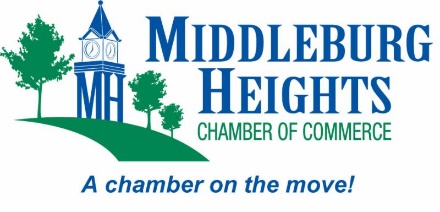 Middleburg Heights Chamber of Commerce Scholarship Application2024Scholarship eligibility requirements are:  Graduating High School Senior (graduating class of 2024) AND Resident of the City of Middleburg Heights.  Instructions: Complete the fill in form below. Save document and send via email to director@middleburgheightschamber.org or via US mail to Middleburg Heights Chamber of Commerce, 16000 Bagley RoadMiddleburg Heights, OH 44130. Include resume if available. Documents must be received no later than April 15th 2024.  A $1k scholarship will be awarded. Recipients will be notified by phone call. Personal InfoActivities & Work ExperiencesList all High School, Community & Work Experiences (indicate duration of each).  Post - Secondary Academic InterestStudent Signature  Date Parent/Guardian Signature  Date EssayWhat are your educational and career goals?  Why do you wish to be considered for this scholarship? (please respond to this question with a minimum one - page response)Student Name (Last Name, First Name)Student Email AddressHome AddressCity, State, Zip CodeMobile Phone NumberName of attending High School Official GPA (as listed on transcript)Duration (in months or years)Which schools have you applied to? What do you anticipate will be your major? Which schools have you been accepted to thus far?Which schools are your top two preferences? 